2026 Somalia Holidays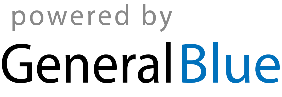 Somalia 2026 CalendarSomalia 2026 CalendarSomalia 2026 CalendarSomalia 2026 CalendarSomalia 2026 CalendarSomalia 2026 CalendarSomalia 2026 CalendarSomalia 2026 CalendarSomalia 2026 CalendarSomalia 2026 CalendarSomalia 2026 CalendarSomalia 2026 CalendarSomalia 2026 CalendarSomalia 2026 CalendarSomalia 2026 CalendarSomalia 2026 CalendarSomalia 2026 CalendarSomalia 2026 CalendarSomalia 2026 CalendarSomalia 2026 CalendarSomalia 2026 CalendarSomalia 2026 CalendarSomalia 2026 CalendarJanuaryJanuaryJanuaryJanuaryJanuaryJanuaryJanuaryFebruaryFebruaryFebruaryFebruaryFebruaryFebruaryFebruaryMarchMarchMarchMarchMarchMarchMarchSuMoTuWeThFrSaSuMoTuWeThFrSaSuMoTuWeThFrSa123123456712345674567891089101112131489101112131411121314151617151617181920211516171819202118192021222324222324252627282223242526272825262728293031293031AprilAprilAprilAprilAprilAprilAprilMayMayMayMayMayMayMayJuneJuneJuneJuneJuneJuneJuneSuMoTuWeThFrSaSuMoTuWeThFrSaSuMoTuWeThFrSa12341212345656789101134567897891011121312131415161718101112131415161415161718192019202122232425171819202122232122232425262726272829302425262728293028293031JulyJulyJulyJulyJulyJulyJulyAugustAugustAugustAugustAugustAugustAugustSeptemberSeptemberSeptemberSeptemberSeptemberSeptemberSeptemberSuMoTuWeThFrSaSuMoTuWeThFrSaSuMoTuWeThFrSa1234112345567891011234567867891011121213141516171891011121314151314151617181919202122232425161718192021222021222324252626272829303123242526272829272829303031OctoberOctoberOctoberOctoberOctoberOctoberOctoberNovemberNovemberNovemberNovemberNovemberNovemberNovemberDecemberDecemberDecemberDecemberDecemberDecemberDecemberSuMoTuWeThFrSaSuMoTuWeThFrSaSuMoTuWeThFrSa1231234567123454567891089101112131467891011121112131415161715161718192021131415161718191819202122232422232425262728202122232425262526272829303129302728293031Jan 1	New Year’s DayMar 20	End of Ramadan (Eid al-Fitr)May 1	Labour DayMay 27	Feast of the Sacrifice (Eid al-Adha)Jun 25	Day of AshuraJun 26	Independence of British SomalilandJul 1	Independence DayAug 25	Birthday of Muhammad (Mawlid)